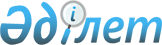 Об утверждении минимальных нормативов обеспеченности регионов медицинскими работниками
					
			Утративший силу
			
			
		
					Приказ Министра здравоохранения Республики Казахстан от 25 ноября 2020 года № ҚР ДСМ-205/2020. Зарегистрирован в Министерстве юстиции Республики Казахстан 26 ноября 2020 года № 21679. Утратил силу приказом и.о. Министра здравоохранения Республики Казахстан от 16 февраля 2023 года № 24.
      Сноска. Утратил силу приказом и.о. Министра здравоохранения РК от 16.02.2023 № 24 (вводится в действие после дня его первого официального опубликования).
      В соответствии с подпунктом 39) статьи 7 Кодекса Республики Казахстан от 7 июля 2020 года "О здоровье народа и системе здравоохранения" ПРИКАЗЫВАЮ:
      1. Утвердить прилагаемые минимальные нормативы обеспеченности регионов медицинскими работниками.
      2. Признать утратившими силу некоторые приказы Министерства здравоохранения Республики Казахстан согласно приложению к настоящему приказу.
      3. Департаменту науки и человеческих ресурсов Министерства здравоохранения Республики Казахстан в установленном законодательством Республики Казахстан порядке обеспечить:
      1) государственную регистрацию настоящего приказа в Министерстве юстиции Республики Казахстан;
      2) размещение настоящего приказа на интернет-ресурсе Министерства здравоохранения Республики Казахстан после его официального опубликования;
      3) в течение десяти рабочих дней после государственной регистрации настоящего приказа в Министерстве юстиции Республики Казахстан предоставление в Юридический департамент Министерства здравоохранения Республики Казахстан сведений об исполнении мероприятий, предусмотренных подпунктами 1) и 2) настоящего пункта.
      4. Контроль за исполнением настоящего приказа возложить на курирующего вице-министра здравоохранения Республики Казахстан.
      5. Настоящий приказ вводится в действие по истечении десяти календарных дней после дня его первого официального опубликования. Минимальные нормативы обеспеченности регионов медицинскими работниками
      Области, города республиканского значения и столицы:
      Сельской местности и поселках, городах районного значения**
      Служба первичной медико-санитарной помощи для всех городов и населенных пунктов
      Примечание:
      * Норматив является минимальным и рассчитывается на 10 000 населения.
      ** Определение потребности в медицинских работниках сельской местности и поселках, городах районного значения производится в первоочередном порядке.
      Расшифровка аббревиатур:
      РБ – районная больница;
      РП – районная поликлиника;
      ВА – врачебная амбулатория;
      ММРБ – многопрофильная межрайонная больница;
      МП – медицинский пункт;
      ЦПМСП – центр первичной медико-санитарной помощи;
      ФАП – фельдшерско-акушерский пункт;
      ПЭТ – позитронно-эмиссионная томография Перечень утративших силу приказов Министерства здравоохранения Республики Казахстан
      1. Приказ Министра здравоохранения Республики Казахстан от 7 апреля 2010 года № 238 "Об утверждении нормативов обеспеченности регионов медицинскими работниками" (зарегистрирован в Реестре государственной регистрации нормативных правовых актов под № 6173, опубликован 16 октября 2010 года в газете "Казахстанская правда" № 274-275 (26335-26336);
      2. Приказ исполняющего обязанности Министра здравоохранения Республики Казахстан от 5 января 2011 года № 2 "Об утверждении Положения о наркологических организациях (больницах, диспансерах)" (зарегистрирован в Реестре государственной регистрации нормативных правовых актов под № 6744, опубликован 28 апреля 2011 года в газете "Казахстанская правда" № 141, (26562);
      3. Приказ исполняющего обязанности Министра здравоохранения Республики Казахстан от 5 января 2011 года № 10 "О внесении изменений и дополнений в приказ Министра здравоохранения Республики Казахстан № 238 от 7 апреля 2010 года "Об утверждении типовых штатов и штатных нормативов организаций здравоохранения"" (зарегистрирован в Реестре государственной регистрации нормативных правовых актов под № 6775, опубликован 1 июня 2011 года в газете "Казахстанская правда" № 173, (26594);
      4. Приказ Министра здравоохранения Республики Казахстан от 27 января 2012 года № 55 "О внесении изменений и дополнений в приказ Министра здравоохранения Республики Казахстан № 238 от 7 апреля 2010 года "Об утверждении типовых штатов и штатных нормативов организаций здравоохранения"" (зарегистрирован в Реестре государственной регистрации нормативных правовых актов под № 7426, опубликован в 2012 году в бюллетени нормативных правовых актов центральных исполнительных и иных государственных органов Республики Казахстан, № 4, ст. 67);
      5. Приказ Министра здравоохранения Республики Казахстан от 15 октября 2012 года № 714 "О внесении дополнений в приказ Министра здравоохранения Республики Казахстан от 7 апреля 2010 года № 238 "Об утверждении типовых штатов и штатных нормативов организаций здравоохранения" (зарегистрирован в Реестре государственной регистрации нормативных правовых актов под № 8055);
      6. Приказ исполняющего обязанности Министра здравоохранения Республики Казахстан от 17 августа 2013 года № 477/1 "О внесении изменений и дополнений в приказ Министра здравоохранения Республики Казахстан от 7 апреля 2010 года № 238 "Об утверждении типовых штатов и штатных нормативов организаций здравоохранения"" (зарегистрирован в Реестре государственной регистрации нормативных правовых актов под № 8730);
      7. Приказ Министра здравоохранения Республики Казахстан от 27 февраля 2017 года № 39 "О внесении дополнения в приказ Министра здравоохранения Республики Казахстан от 7 апреля 2010 года № 238 "Об утверждении типовых штатов и штатных нормативов организаций здравоохранения" (зарегистрирован в Реестре государственной регистрации нормативных правовых актов под № 14942, опубликован 18 мая 2018 года в Эталонном контрольном банке нормативных правовых актов Республики Казахстан);
      8. Приказ Министра здравоохранения Республики Казахстан от 24 апреля 2018 года № 192 "О внесении изменений и дополнений в приказ Министра здравоохранения Республики Казахстан от 7 апреля 2010 года № 238 "Об утверждении типовых штатов и штатных нормативов организаций здравоохранения"" (зарегистрирован в Реестре государственной регистрации нормативных правовых актов под № 16873, опубликован 18 мая 2018 года в Эталонном контрольном банке нормативных правовых актов Республики Казахстан);
      9. Приказ Министра здравоохранения Республики Казахстан от 6 мая 2019 года № ҚР ДСМ-65 "О внесении изменений в приказ Министра здравоохранения Республики Казахстан от 7 апреля 2010 года № 238 "Об утверждении типовых штатов и штатных нормативов организаций здравоохранения"" (зарегистрирован в Реестре государственной регистрации нормативных правовых актов под № 18638, опубликован 20 мая 2019 года в Эталонном контрольном банке нормативных правовых актов Республики Казахстан).
					© 2012. РГП на ПХВ «Институт законодательства и правовой информации Республики Казахстан» Министерства юстиции Республики Казахстан
				
      Министр здравоохраненияРеспублики Казахстан 

А. Цой
Утвержден приказом
Министр здравоохранения
Республики Казахстан
от 25 ноября 2020 года
№ ҚР ДСМ-205/2020
№
Медицинские работники с высшим медицинским образованием по специальностям:
Норматив*
1
Терапия
0,8
2
Кардиология взрослая, детская
0,3
3
Ревматология взрослая, детская
0,03
4
Аллергология и иммунология (взрослая, детская)
0,05
5
Гастроэнтерология взрослая, детская
0,05
6
Гематология
0,05
7
Онкология и гематология (детская)
0,02
8
Пульмонология взрослая, детская
0,05
9
Эндокринология взрослая, детская
0,2
10
Нефрология взрослая, детская
0,07
11
Фтизиатрия взрослая, детская
0,4
12
Медицина труда (Профессиональная патология)
0,03
13
Инфекционные болезни взрослые, детские
0,3
14
Дерматология и венерология взрослая и детская
0,15
15
Неврология взрослая, детская
0,5
16
Психиатрия взрослая, детская
0,5
17
Физическая медицина и реабилитация
0,15
18
Лучевая терапия (радиационная онкология) Онкология радиотерапевтическая
0,03
19
Лучевая диагностика (рентгенология, компьютерная и магнитно-резонансная томография, ПЭТ, ультразвуковая диагностика, ядерная медицина) Радиология
1,0
20
Клиническая лабораторная диагностика
0,5
21
Спортивная медицина
0,03
22
Гериатрия
0,2
23
Клиническая фармакология
0,02
24
Анестезиология и реаниматология взрослая, детская
0,9
25
Общая хирургия
1,0
26
Кардиохирургия взрослая, детская
0,03
27
Ангиохирургия взрослая, детская
0,03
28
Нейрохирургия взрослая, детская
0,15
29
Челюстно-лицевая хирургия взрослая, детская
0,05
30
Онкология химиотерапевтическая
0,4
31
Травматология-ортопедия взрослая, детская
0,5
32
Урология взрослая, детская
0,15
33
Офтальмология взрослая, детская
0,4
34
Оториноларингология взрослая, детская
0,3
35
Патологическая анатомия
0,1
36
Трансфузиология
0,1
37
Токсикология
0,03
38
Педиатрия
1,3
39
Неонатология
0,2
40
Детская хирургия
0,2
41
Акушерство-гинекология
1,4
42
Медицинская генетика
0,03
43
Неотложная медицина взрослая, детская
0,3
44
Стоматология
0,6
45
Сестринское дело
0,05
46
Эпидемиология
0,2
№
Медицинские работники с техническим и профессиональным медицинским образованием по специальностям:
Норматив
1
Сестринское дело
63,5
2
Лечебное дело
7,0
3
Акушерское дело
5,1
4
Гигиена и эпидемиология
0,2
№
Медицинские работники с высшим медицинским образованием по специальностям:
Медицинские работники с высшим медицинским образованием по специальностям:
Медицинские работники с высшим медицинским образованием по специальностям:
Норматив
Норматив
Норматив
Норматив
№
Медицинские работники с высшим медицинским образованием по специальностям:
Медицинские работники с высшим медицинским образованием по специальностям:
Медицинские работники с высшим медицинским образованием по специальностям:
ВА
РП, ЦПМСП
РБ
ММРБ
1
Общая врачебная практика (семейная медицина)
Общая врачебная практика (семейная медицина)
Общая врачебная практика (семейная медицина)
6,7
6,7
6,7
6,7
2
Педиатрия (неонатология)
Педиатрия (неонатология)
Педиатрия (неонатология)
20,0 (дети от 0 до 6 лет)
20,0 (дети от 0 до 6 лет)
20,0 (дети от 0 до 6 лет)
20,0 (дети от 0 до 6 лет)
3
Акушерство и гинекология
Акушерство и гинекология
Акушерство и гинекология
0,7 - 2,0
0,6 - 1,0
0,8
4
Общая хирургия
Общая хирургия
Общая хирургия
0,3 - 1,0
0,4 - 0,7
0,6
5
Терапия
Терапия
Терапия
0,3 - 1,0
0,4 - 0,7
0,4
6
Неврология
Неврология
Неврология
0,2 - 0,3
0,2
7
Кардиология
Кардиология
Кардиология
0,2 - 0,3
0,2
8
Эндокринология
Эндокринология
Эндокринология
0,2 - 0,3
0,2
9
Инфекционные болезни
Инфекционные болезни
Инфекционные болезни
0,2 - 0,3
0,2
10
Онкология
Онкология
Онкология
0,2 - 0,3
0,2
11
Медицинская реабилитология
Медицинская реабилитология
Медицинская реабилитология
0,2 - 0,3
0,2
12
Дерматовенерология
Дерматовенерология
Дерматовенерология
0,2 - 0,3
0,2
13
Офтальмология
Офтальмология
Офтальмология
0,2 - 0,3
0,2
14
Отоларингология
Отоларингология
Отоларингология
0,2 - 0,3
0,2
15
Анестезиология и реаниматология
Анестезиология и реаниматология
Анестезиология и реаниматология
0,4 - 0,7
0,6
16
Психиатрия
Психиатрия
Психиатрия
0,2 - 0,3
0,2
№
Медицинские работники с техническим и профессиональным медицинским образованием по специальностям:
МП
ФАП
ВА
РП, ЦПМСП
РБ
ММРБ
1
Сестринское дело Лечебное дело
1,0 - 6,7
1,0 - 6,7
1,0 - 6,7
0,7 - 2,0
0,4 - 0,7
0,4
2
Акушерское дело
-
1,0
1,0 - 6,7
0,3 - 1,0
0,6 - 1,0
0,8
№
Медицинские работники с высшим медицинским образованием по специальностям:
Норматив
1
Общая врачебная практика (семейная медицина) Терапия
6,7
2
Педиатрия
20,0 (дети от 0 до 6 лет)
3
Гериатрия
0,5
№
Медицинские работники с техническим и профессиональным медицинским образованием:
Норматив
1
Медицинская сестра общей практики (семейная медицинская сестра)
3 на 1 врача общей практики
2
Медицинская сестра терапевтического участка
2 на 1 участкового терапевта
3
Медицинская сестра педиатрического участка
2 на 1 участкового педиатраПриложение к приказу